   台北市不動產仲介經紀商業同業公會 函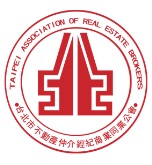                                                 公會地址：110台北市信義區基隆路1段111號8F-1                                                公會網址：http://www.taipeihouse.org.tw/                                                電子郵址：taipei.house@msa.hinet.net                                                聯絡電話：2766-0022傳真：2760-2255         受文者：各會員公司 發文日期：中華民國111年7月29日發文字號：北市房仲立字第111086號速別：普通件密等及解密條件或保密期限：附件： 主旨：地政局來函有關111年地政講堂系列專題講座「法院判決與土地登記之關聯」一案，轉發會員公司，請 查照。說明：依據臺北市政府地政局111年7月25日北市地建字第11170101113號函辦理。地政局函文詳如附件。正本：各會員公司副本：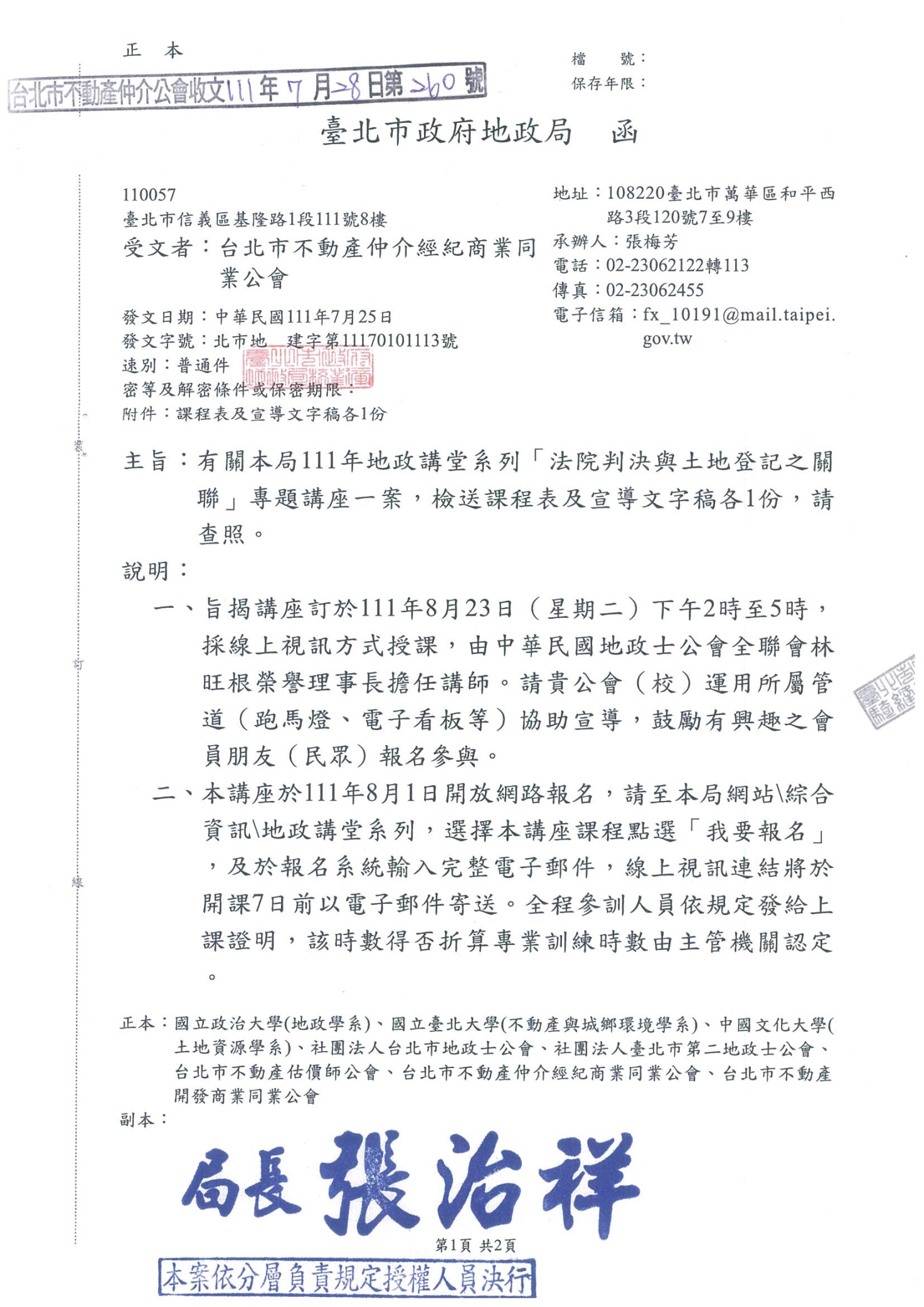 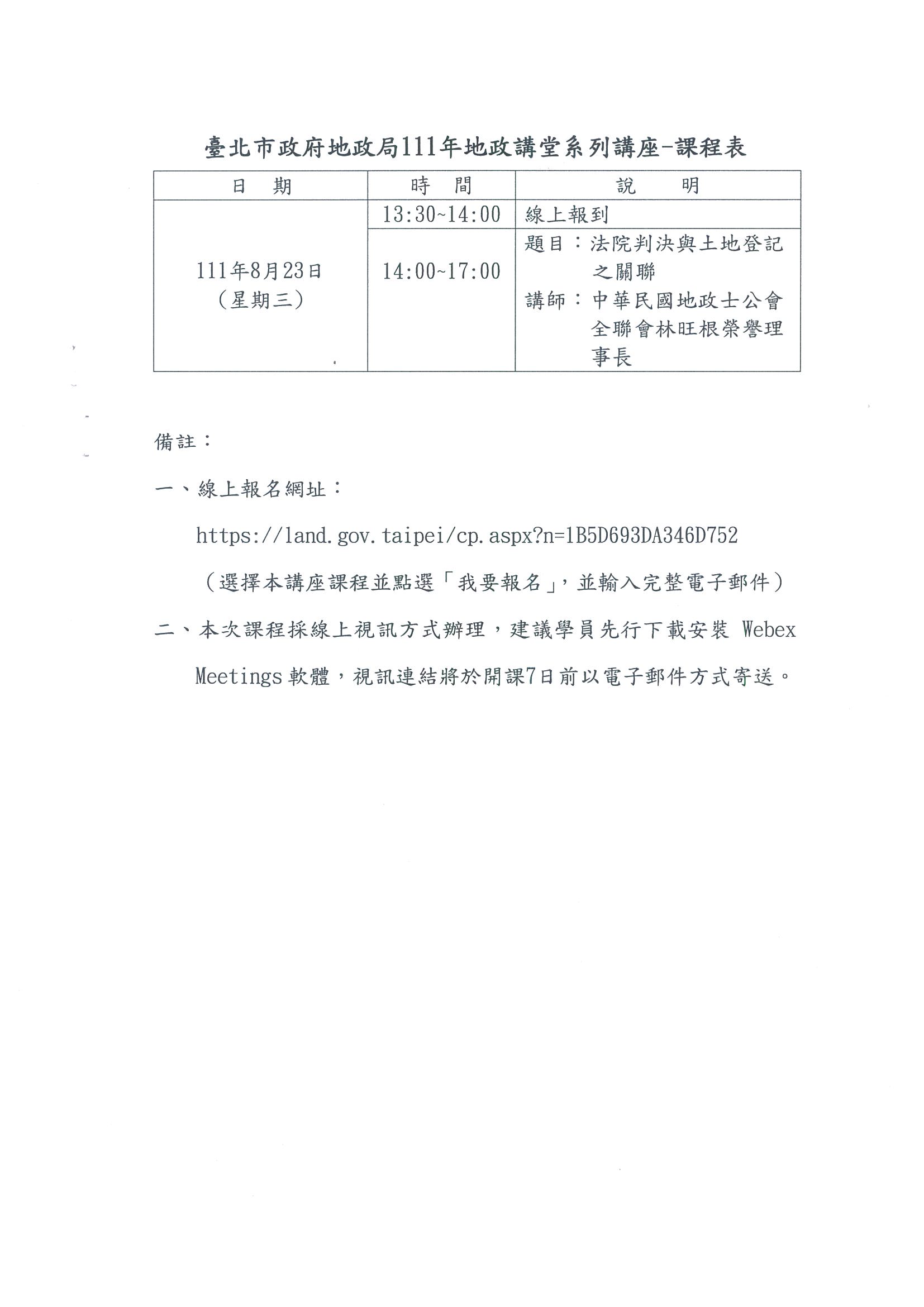 